ព្រះរាជាណាចក្រកម្ពុជាជាតិ សាសនា ព្រះមហាក្សត្រ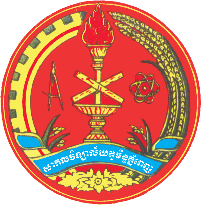  8សាកលវិទ្យាល័យ​ភូមិន្ទ​ភ្នំពេញបរិញ្ញាប័ត្រជាន់ខ្ពស់ ផ្នែកទស្សនវិជ្ជា ពាក្យសុំប្រឡងចូលឆ្នាំទី១	លេខបញ្ជីទទួលពាក្យ ៖	បន្ទប់ប្រឡងលេខ..............	No ................................	លេខតុបេក្ខជន  ................  ​​​​​	‍‍‍‍‍‍‍‍‍‍‍‍‍​​​​​​​​​​​​-អក្សរខ្មែរ .........................................................................	នាមត្រកូល និង នាមខ្លួន                  	ភេទ ...............................................		-អក្សរឡាតាំង ..................................................................	ថ្ងៃខែឆ្នាំកំណើត ៖ ថ្ងៃ...................... ខែ............................ឆ្នាំ..........................................	ទីកន្លែងកំណើត ៖ ឃុំ,សង្កាត់................ស្រុក,ខ័ណ្ឌ....................ខេត្ដ-ក្រុង.....................	មកពីសាកលវិទ្យាល័យ ៖ ................................................ខេត្ដ-ក្រុង...............................	មន្ដ្រី-រាជការ-មកពីអង្គភាពក្រសួងមន្ទីរ ៖ ......................................................................		សម័យប្រលង ...........................................................			ឆ្នាំសិក្សា ២០........ - ២០........ក្រសួងអប់រំ យុវជននិងកីឡាសាកលវិទ្យាល័យភូមិន្ទភ្នំពេញ 		  សាលាកប័ត្រឯកជន	នាមត្រកូលនិងនាមខ្លួន........................................................................ភេទ......................	អក្សរឡាតាំង(អក្សរពុម្ភ)....................................................................................................	ថ្ងៃខែឆ្នាំកំណើត ៖ ថ្ងៃទី............................ខែ....................ឆ្នាំ...........................................	ទីកន្លែងកំណើត ៖ ឃុំ/សង្កាត់..........................ស្រុក/ខណ្ឌ...............................ខេត្ដ/ក្រុង...............	កម្រិតវប្បធ៌ម ៖ សញ្ញាបត្រ.......................................................................................................	មុខរបរសព្វថ្ងៃធ្វើអ្វី?នៅឯណា?.................................................................................................	អតីតបេក្ខជនមកពី(សាកលវិទ្យាល័យ)៖.........................................ខេត្ដ,ក្រុង.................................	សម័យប្រឡងនៅសាកលវិទ្យាល័យភូមិន្ទភ្នំពេញ ៖...........................................................................		រាជធានីភ្នំពេញ. ថ្ងៃទី           ខែ          ឆ្នាំ ២០......                   អ្នកទទួលពាក្យ	           				 ធ្វើនៅ....................ថ្ងៃទី.......... ខែ........ ឆ្នាំ ២០......	         ហត្ថលេខា និង ឈ្មោះ                                                                   ហត្ថលេខា និងឈ្មោះបេក្ខជន ក្រសួងអប់រំ យុវជននិងកីឡាសាកលវិទ្យាល័យភូមិន្ទភ្នំពេញ 	  បង្កាន់ដៃទទួលពាក្យប្រលង        	នាមត្រកូលនិងនាមខ្លួន........................................................................ភេទ......................	អក្សរឡាតាំង(អក្សរពុម្ភ)...................................................................................................	ថ្ងៃខែឆ្នាំកំណើត ៖ ថ្ងៃទី............................ខែ.........................ឆ្នាំ......................................	ទីកន្លែងកំណើត ៖ ឃុំ/សង្កាត់............................ស្រុក/ខណ្ឌ.................................ខេត្ដ/ក្រុង................	កម្រិតវប្បធ៌ម ៖ សញ្ញាបត្រ.................................................................................................................	មុខរបរសព្វថ្ងៃធ្វើអ្វី?នៅឯណា?...........................................................................................................	អតីតបេក្ខជនមកពី(សាកលវិទ្យាល័យ)៖.........................................ខេត្ដ,ក្រុង......................................	សម័យប្រឡងនៅសាកលវិទ្យាល័យភូមិន្ទភ្នំពេញ៖...............................................................................		រាជធានីភ្នំពេញ ថ្ងៃទី           ខែ          ឆ្នាំ ២០......                   អ្នកទទួលពាក្យ	            	ធ្វើនៅ..................ថ្ងៃទី............ ខែ.......... ឆ្នាំ ២០......	         ហត្ថលេខា និង ឈ្មោះ                                                                    ហត្ថលេខា និងឈ្មោះបេក្ខជន បេក្ខជនត្រូវបង្ហាញបង្កាន់ដៃនេះក្នុងពេលប្រលងជាដាច់ខាត។បេក្ខជនត្រូវរក្សាទុកបង្កាន់ដៃនេះសំរាប់ដកសំណុំលិខិតវិញក្រោយពេលប្រលងធ្លាក់ ដោយមិនអោយហួសរយៈពេលពីរខែ(២ខែ) ក្រោយថ្ងៃប្រកាសលទ្ឋផលចុងក្រោយ។បេក្ខជនត្រូវបង់ប្រាក់ចំនួន ៨០០០០ រៀល សំរាប់សិទ្ឋិប្រលង។កិច្ចសន្យាផ្ទាល់ខ្លួន	នាងខ្ញុំ/ខ្ញុំបាទ ឈ្មោះ ......................................................................ភេទ ..............................ជាបេក្ខជនប្រឡងចូលរៀនឆ្នាំទីមួយ ថ្នាក់បរិញ្ញាបត្រជាន់ខ្ពស់ផ្នែកទស្សនវិជ្ជានៅសាកលវិទ្យាល័យភូមិន្ទ-ភ្នំពេញ ឆ្នាំសិក្សា ២០...... - ២០...... ។	ក្រោយការប្រលងជាប់ចូលរៀន នៅសាកលវិទ្យាល័យភូមិន្ទភ្នំពេញ និងក្នុងអំឡុងពេលសិក្សាថ្នាក់ បរិញ្ញាបត្រជាន់ខ្ពស់ (រយៈពេល២ឆ្នាំ)  នាងខ្ញុំ/ខ្ញុំបាទ សូមសន្យាជាមួយគណៈគ្រប់គ្រងសាកលវិទ្យាល័យ ភូមិន្ទភ្នំពេញថា ៖		១	មិនទាមទារអោយសាកលវិទ្យាល័យដោះស្រាយក្របខ័ណ្ឌការងារ នៅពេលប្រឡងបញ្ចប់ការសិក្សា។		២ 	គោរពតាមបទញ្ជាផ្ទៃក្នុងរបស់ សាកលវិទ្យាល័យភូមិន្ទភ្នំពេញ ។នៅពេលដែលនាងខ្ញុំ/ខ្ញុំបាទ មិនគោរពតាមកិច្ចសន្យានេះ សូមអោយក្រុមប្រឹក្សាវិន័យរបស់សាកលវិទ្យាល័យភូមិន្ទភ្នំពេញប្រជុំសំរេចករណីរបស់នាងខ្ញុំ/ខ្ញុំបាទ ដោយការគួរ ។                                            			 ធ្វើនៅ......................... ថ្ងៃទី..............ខែ.............ឆ្នាំ ២០......                                                				 ហត្ថលេខា និង ឈ្មោះសាមីខ្លួន